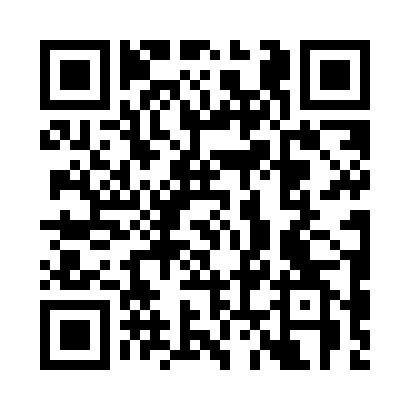 Prayer times for Forks Stream, New Brunswick, CanadaMon 1 Jul 2024 - Wed 31 Jul 2024High Latitude Method: Angle Based RulePrayer Calculation Method: Islamic Society of North AmericaAsar Calculation Method: HanafiPrayer times provided by https://www.salahtimes.comDateDayFajrSunriseDhuhrAsrMaghribIsha1Mon3:345:351:266:519:1711:182Tue3:355:361:266:509:1711:173Wed3:365:371:276:509:1611:174Thu3:375:371:276:509:1611:165Fri3:385:381:276:509:1611:156Sat3:405:391:276:509:1511:147Sun3:415:391:276:509:1511:138Mon3:425:401:276:509:1411:129Tue3:445:411:286:509:1411:1110Wed3:455:421:286:499:1311:1011Thu3:465:431:286:499:1311:0912Fri3:485:441:286:499:1211:0713Sat3:495:451:286:489:1111:0614Sun3:515:451:286:489:1111:0515Mon3:525:461:286:489:1011:0316Tue3:545:471:286:479:0911:0217Wed3:565:481:286:479:0811:0018Thu3:575:491:296:469:0710:5919Fri3:595:501:296:469:0610:5720Sat4:015:511:296:459:0510:5621Sun4:025:531:296:459:0410:5422Mon4:045:541:296:449:0310:5223Tue4:065:551:296:449:0210:5124Wed4:085:561:296:439:0110:4925Thu4:095:571:296:429:0010:4726Fri4:115:581:296:428:5910:4527Sat4:135:591:296:418:5810:4428Sun4:156:001:296:408:5710:4229Mon4:176:021:296:408:5510:4030Tue4:186:031:296:398:5410:3831Wed4:206:041:296:388:5310:36